математикаЗадания на период дистанционного обучения с 13 апреля по 19 апреля 2020 годаУчитель: Кабанова Я.В. yanchy-k@mail.ruПредмет: английский язык                                   Класс: 6 «В»               Абдуллаева Ф.Н.miss.spears@mail.ruУчитель_Бурмистрова С.Ф. предмет   Обществознание    Класс  6 Б , В, ГПриложение 1. Тест по обществознанию по теме: «Будь смелым»1 вариантА1. Как звали сына греческой богини Афродиты, чьё имя в переводе на русский означает «страх»?1) Арес 2) Деймос 3) Марс 4) ФобосА2. Матерью Деймоса и Фобоса была греческая богиня:А3. Кого можно назвать смелым человеком?1) того, кто умеет владеть собой перед лицом страха2) того, кто пытается уклониться от встречи с опасностью3) того, кто пытается показать всем свою смелость4) того, кто предупреждает всех, что он не смельчакА4. Верны ли следующие суждения о страхе:А) страх – чувство, присущее только человеку;Б) чувство страха может быть полезным.1) верно только А 3) оба ответа верны2) верно только Б 4) нет верного ответаА5. Верно ли, что:А) знаменитый полководец А.В. Суворов не проиграл ни одного сражения;Б) перед лицом опасности люди ведут себя по-разному.1) верно только А 3) оба ответа верны2) верно только Б 4) нет верного ответаВ1.Все термины, приведённые ниже, за исключением одного, связаны с понятием «страх». Укажите термин, не связанный с этим понятием.1) Ужас 2) Фобия 3) Испуг 4) Аккуратность 5) Тревога 6) БоязньВ2. Все термины, приведённые ниже, за исключением одного, связаны с понятием «смелость». Укажите термин, не связанный с этим понятием.1) Мужество 2) Безволие 3) Отвага 4) Героизм 5) ХрабростьВ3. Заполните пропуск в предложении.Воспитывая в себе…., ты противостоишь злу.Тест по обществознанию по теме: «Будь смелым»2 вариантА1. Полезное свойство страха в том, что:1) чувство страха сближает человека с животным миром2) страх позволяет сосредоточить внимание на источнике тревоги3) страх парализует волю человека4) страх затмевает истинуА2. Постоянную боязнь чего-либо называют:1) реакция 2) фобия 3) отчаяние 4) война1) Афродита 2) Афина 3) Артемида 4) ГераА3. Чем смелый человек отличается от остальных людей?1) вступает в борьбу со злом2) честно признаётся, что боится3) ничего не боится4) отличает добро от злаА4. Верны ли суждения о смелости:А) смелость на глазах многих людей проявить бывает иногда легче, чем в одиночку;Б) смелость требуется и в самых простых житейских ситуациях.1) верно только А 3) оба ответа верны2) верно только Б 4) нет верного ответаА5. Чувство страха:А) знакомо только людям и некоторым животным;Б) можно преодолеть и сохранить человеческое достоинство.1) верно только А 3) оба ответа верны2) верно только Б 4) нет верного ответаВ1. Все термины, приведённые ниже, за исключением одного, связаны с понятием «страх». Укажите термин, не связанный с этим понятием.1) Ужас 2) Фобия 3) Испуг 4) Аккуратность 5) Тревога 6) БоязньВ2. Все термины, приведённые ниже, за исключением одного, связаны с понятием «смелость». Укажите термин, не связанный с этим понятием.1) Мужество 2) Безволие 3) Отвага 4) Героизм 5) ХрабростьВ3. Заполните пропуск в предложении.….. города берёт.Учитель: Чекина Екатерина АлександровнаПредмет: ТехнологияУчитель Теплов Сергей Васильевич  Предмет Технология Класс 6Задание по географии смотреть в электронном дневнике.    Учитель - Акуленко Е.В          Предмет – родная литература               Класс - 6В  Почта- lena.akulenko.73@mail.ruПриложение 1Урок – размышление по рассказу Ю.Я.Яковлева «Рыцарь Вася»Беседа по рассказу:-Сегодня мы будем размышлять о произведении Юрия Яковлева «Рыцарь Вася».-В чём «рыцарство» Васи? (Спас ребёнка, промолчал об этом)-Почему Вася промолчал, когда директор награждал Димку?( Не считал свой поступок подвигом. Поверил, что Димка ему помог больше)-Почему Вася не провалился под лёд? ( Потому что он не боялся, проснулся внутренний рыцарь,отвага, мужество)-Почему Дима сам не полез в реку? (Струсил=не рыцарь)-Почему Дима не отказался от награды? ( Проявил малодушие, эгоизм, хотел славы) -В чём духовное превосходство «рыцаря Васи»? ( Сравнение с Дон Кихотом, альтруизм, прощение,благородство) Анализ образа:-Портрет Васи (найти в тексте)-Найдите эпитеты, которые использует автор по отношению к Васе (Неуклюжий, толстый,неудачник)-Как окружающие относятся к «рыцарю»? Как изменилось ли отношение к нему?( Безразлично, непоменялось)-Как Вася стал относиться к себе? ( Когда думал о том, что доспехи бы утянули под воду – понял,что рыцарство – не внешний, в внутренний признак)Ответить письменно на вопросы и сдать учителю:1.В чём смысл названия рассказа? Ирония или серьёзность2.Какую тему поднимает автор?3.Какой вопрос задаёт автор читателю?(проблема)В чём истинное рыцарство? 4.Какой ответ даёт автор на свой вопрос?(идея)Домашнее задание:Ответить письменно на вопрос: «Какие уроки я получил,читая рассказ Ю.Яковлева «Рыцарь Вася»Смирнов Дмитрий АндреевичДомашнюю работу выполняем в письменном виде, конспектируем. Присылаем на почту в виде фото. Работа должна быть подписана Фамилия Имя Класс.Выполнить до 30 апреля 2020БиологияЗадания по самостоятельному изучению темы: «Оплодотворение у цветковых растений» «Семена и плоды».Прочитайте параграф 48 учебника, письменно ответьте на изложенные ниже задания:1.Подпишите указанные части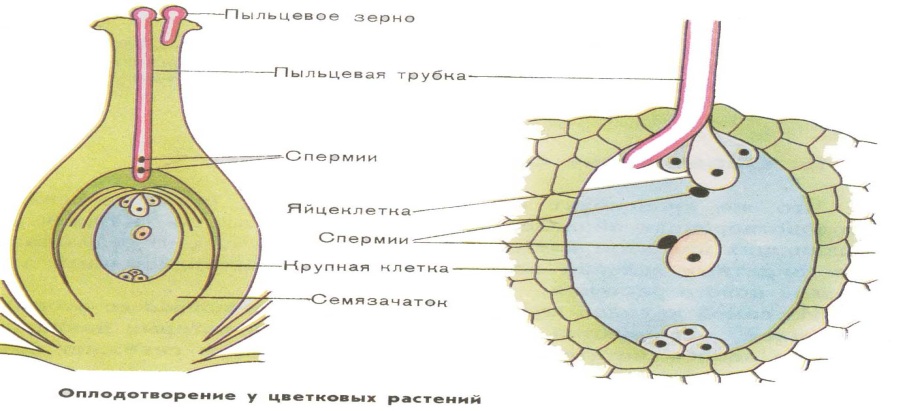 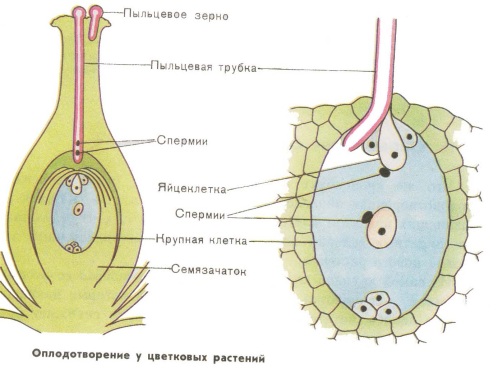 2. Ответьте на вопрос: в чем значение двойного оплдодотворения?3. Подпишите название плодов указанных на рисунке.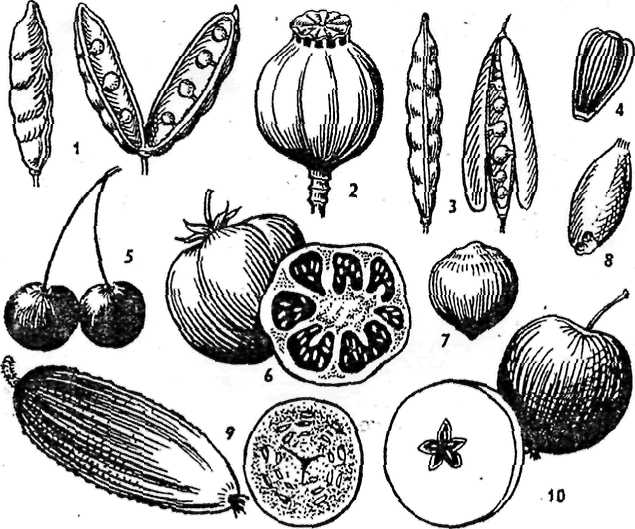 4. Впишите название плодов вместо многоточий и подберите каждому плоду рисунок из таблицы……. - многосемянный невскрывающийся плод с сочным мякотьютонкой кожицей и множеством семян. Есть у помидора, смородины, винограда.……. - многосемянный сочный плод с плотной мякотью, кожицей и множеством семян. Имеется у груши, яблони, боярышника, айвы, рябины.…….. - многосемянный сухой вскрывающийся плод. Созревая рассыпает семена, и они рассеиваются, образуется в результате срастания нескольких плодолистиков.  Имеются у мака, дурмана, наперстянки.……… - сухой одно-, дву-, многосемянной плод. Семена внутри располагаются на створках, отсутствует перегородка, характерен для семейства бобовые: фасоль, горох, арахис, донник, акация.…… - многосемянной сборный плод, состоящий из двух или более сочных костянок на сухом цветоложе. Имеется у малины, ежевики.…….. - многосемянный сухой плод. Между створками имеет перегородку, на которой располагаются семена. Имеется у сурепки, капусты.……. - односемянный сухой невскрывающийся плод у растений с кожистым (большей частью) околоплодником, не срастающимся с семенной кожурой. Характерен для одуванчика, подсолнечника, череды, репейника.……- односемянный сухой плод, с тонким околоплодником сросшимся с семенем, характерна для ржи, пшеницы, кукурузы.……… - односемянный (редко двусемянный) сухой невскрывающийся плод, с сильно утолщенным, почти деревянистым околоплодником. Встречается у орешника, липы, ольхи, березы, лещины.5.Подпиши название плодовУчитель Воробьева К.Т., предмет: музыка, класс 6Задание на период дистанционного обучения  с 13.04.2020 по 19.04.2020Учитель_Бурмистрова С.Ф. предмет   История России    Класс  6 Б В,Г№ДатаТема урокаРесурсыРабота ученикаПримечание113.04Тема: “Правила действий с рациональными числами ”Учебник:  п. 11.3, с.238 прочитатьматериал и разобратьПримера 1, выучить правило сложения рациональных чиселКлассная работа: Учебник  № 912 (1 столбик), № 913 (1 столбик), № 914Домашняя работа:Учебник  № 912 (2 столбик), № 913 (2 столбик)214.04Тема: “Сложение рациональных чисел”Учебник: п. 11.3с. 239 Пример 2.Классная работа:  Учебник № 915, № 916Домашняя работа:  на сайте Учи.ру  выбрать тему “Рациональные числа”, раздел “Сложение и вычитание”, выполнить задание “Сложение”За выполнение задания из Учи.ру будет поставлена оценка в журнал. Задание выполнить до 15.04 включительно315.04Тема: “Вычитание рациональных чисел”Учебник: п. 11.3 с. 239 разобрать Пример 3; выучить правило вычитания рациональных чиселКлассная работа:  Учебник № 920 (1 строчка), № 922 (1 строчка),,  № 923 (а, б), № 924 (а, в)Домашняя работа:на сайте Учи.ру  выбрать тему “Рациональные числа”, раздел “Сложение и вычитание”, выполнить задание “Вычитание”За выполнение задания из Учи.ру будет поставлена оценка в журнал. Задание выполнить до 16.04 включительно416.04Тема: “Умножение рациональных чисел”Учебник: п. 11.3, с.239 прочитать и выучить правило умножения,  разобрать Пример 4Классная работа:  Учебник  № 926 (1 строчка),№ 927 (1 строчка), № 929 (1 строчка)Домашняя работа:  № 930 (а),  № 931517.04Тема: “Деление рациональных чисел”Учебник: п. 11.3 с. 240 прочитать и выучить правило деления;  разобрать Пример 5Классная работа:  Учебник  № 934 (1 строчка)№ 935 (1 строчка), № 936 (1 строчка)Домашняя работа:  № 937Контроль:выполнить тест по теме  “Умножение и деление рациональных чисел” и отправить фото на мой электронный ящик.За выполнение теста будет поставлена оценка в журнал. Задание выполнить до 20.04 включительно.№ДатаТема урокаРесурсы (учебник, рабочая тетрадь, сайт, презентация, раздаточный материал)Работа ученикаКонтрольПочта:yanchy-k@mail.ru(Кабанова), miss.spears@mail.ru (Абдуллаева)414.04.2020втВеликие путешественники прошлого.Учебник Раздел 4 Образовательный портал Учи.ру (5 карточек), образовательный портал DuoLingoУпр 45 стр 140-141  а / b(чтение текста и выполнение заданий к тексту)Упр 48 стр 141 (выразительное чтение стихотворения)Упр 5 стр 159 (ответить на вопросы)Учи.ру (5 карточек)Сдать 08.04515.04.2020срСовременные путешественники .Учебник Раздел 4 Образовательный портал Учи.ру (5 карточек), образовательный портал DuoLingoУпр 54 стр 142-143 (прочитать и найти соответствия)Упр 55 стр 143 (ответить на  вопросы письменно)Упр 59 стр 144 (найти соответствия)Упр 6 стр 159 (перевести на английский)Упр 7 стр 160 (составить словосочетания)Учи.ру (5 карточек)Сдать 09.04616.04.2020чтВиды путешествий.Учебник Раздел 4 Образовательный портал Учи.ру (5 карточек), образовательный портал DuoLingoУпр 66 стр 146 (завершить схему )Упр 68 стр 146 (найти значения )Упр 70 стр 146 (правильно прочитать вслух по транскрипции )Упр 72 стр 147 (читать текст вслух)Учи.ру (5 карточек)Сдать 10.042.14.04Будь смелымПознакомься с текстом Пар.11 и презентацией https://infourok.ru/prezentaciya-po-obschestvoznaniyu-na-temu-bud-smelim-klass-k-uchebniku-bogolyubova-579060.html, ответь на вопросы стр. 97 «Проверим себя». Выполнить тест Приложение 1 (свой вариант) Сдать 14.04.Работа с рубрикой «Картинная галерея» стр.95 ответь на вопросы к картине.Сдать 21.04 ДатаКлассТема урока и работа ученикаДомашнее заданиеКонтрольРесурсы13.04-17.046бЛоскутное шитье. Чудеса из лоскутков.Продумать творческий проект выполнения изделия из лоскутного шитья для интерьера своего дома или нашего кабинета. Пример: Наволочка на подушку. (Презентация см. на сайте)Отчет по электронной почте  zarovaekaterina7915@gmail.com до 22.04№ ппДатаТема урокаРесурсы (Учебник, раб. Тетрадь, сайты, презентации, раздаточный материал)Д\ЗПримечание14151614.04Технология окрашивания изделий из древесиныРабочая тетрадь, сайты, презентацииОтветы на вопросы:Что дает окрашивание изделий из древесины?Для какой цели служит грунтовка?Как удаляется дефекты окрашивания?№ п/пДатаТема урокаРесурсы(учебник, раб.тетрадь, сайты, презентации, раздаточный материал)Д/ЗПримечание114.04 Урок – размышление по рассказу Ю.Я.Яковлева «Рыцарь Вася»  раздаточный материалОтветить письменно на вопрос: «Какие уроки я получил, читая рассказ Ю.Яковлева «Рыцарь Вася»Сдать14.04Содержание урока смотреть в приложении 1 после таблицы.№Тема урокаДомашнее задание6 класс6 класс6 класс1Правила техники безопасности при работе с мячами. https://multiurok.ru/files/tekhnika-bezopasnosti-na-urokakh-fizicheskoi-ku-10.htmlБаскетбол. Вырывание мяча.Учебник стр.160Конспект правила Т.Б. на уроках спортивных игр.2Баскетбол. Передача одной рукой от плеча. Учебник стр.106,132.Составить кроссворд по игре баскетбол – 10 слов.3Баскетбол. Бросок одной рукой после ведения.https://www.sovsport.ru/articles/808590-tehnika-broska-v-basketbole-glavnye-pravilaУчебник стр.170Сделать конспект по правилам игры в баскетбол.4Инструктаж по технике безопасности на уроках спортивных игр. Футбол. Удары внутренней частью подъёма по мячу.Выполнить конспект по правилам игры в футбол.5Футбол. Остановка катящегося мяча.Выписать 5 дыхательных упражнений.6Футбол. Обводка.Популяризация Комплекса ГТО https://гто76.рф/Создать личный кабинет на сайте ГТО.2 урок (6А, В)16.04. 2020Оплодотворение у цветковых растений» «Семена и плоды».параграф 48 учебника, задания на сайте школыВЫПОЛНИТЬ ЗАДАНИЯ Задания выполнить в тетради (до 18.04.20) и сфотографировать или в wordдокументе и отправить на почту okolodkova@yandex.ruоценки в журналРисунок плодаРисунок плода1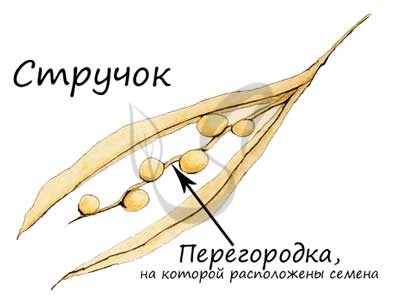 6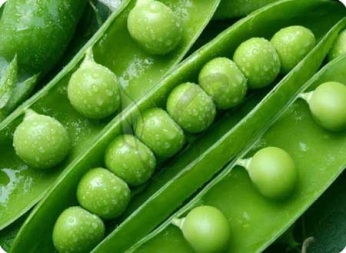 2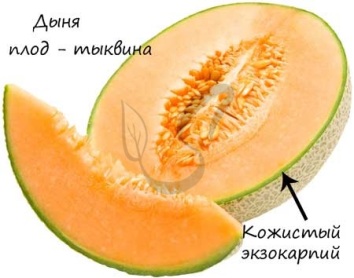 7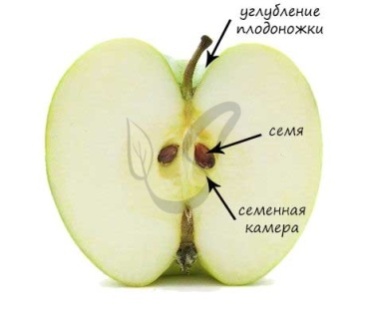 3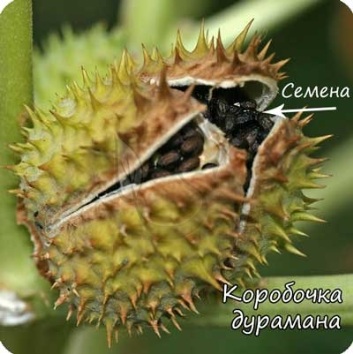 8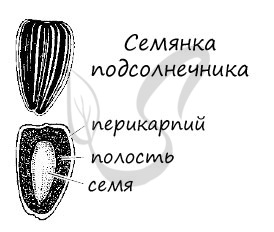 4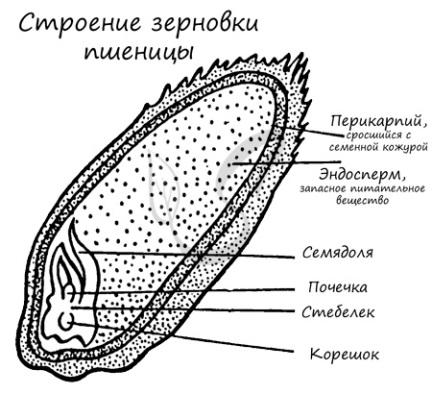 9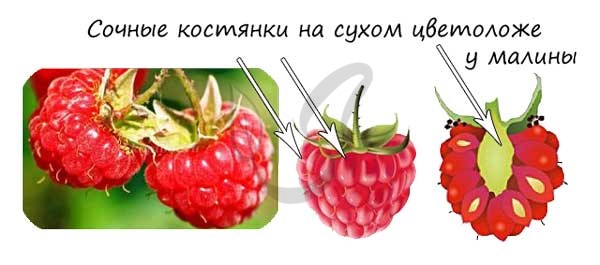 5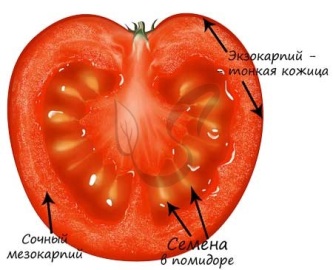 10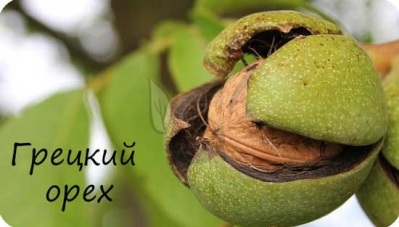 №ДатаТема урокаРесурсыДомашнее заданиеПримечания106.04-09.04Симфоническое развитие музыкальных образовПрослушать 1-ю часть Симфонии №40 Моцарта213.04-16.04«В печали весел, а в веселье печален»Изобразить свои чувства на бумаге во время прослушивания части 3 («Молитва») сюиты П.И. Чайковского «Моцартиана» (нарисовать, что представили)Сдать рисунок в тетради.3.13.04Новгородская земляhttps://www.youtube.com/watch?v=bj6EBYr6JhY Пар. 19 (16) Составляем рассказ о Новгородской земле по плану (см. приложение 1), выделяем особенности управления Новгородом.(Приложение 2.Управление Новгородом.Таблицу сдать.)Выполняем задания на контурной карте 3 (1-5) Сдать.Выполнить тест (Приложение 3)Творческое задание: написать сочинение от имени иностранного купца, который привез товар на новгородский торг или от имени путешественника, посетившего Новгород. Сдать.4.15.04Северо-восточная Русьhttps://www.youtube.com/watch?v=bj6EBYr6JhY Пар.20 (17) Составляем рассказ о Владимиро-Суздальском княжестве по плану (см. приложение 1) Выполняем задания на контурной карте 3 (1-5).Карту сдать .Составить план пункта 4 Культура Северо-Восточной Руси. (сдать).Повторить пар. 16-20 (13-17), подготовиться к итоговому тесту по теме.